1.4. Система оценки индивидуального развития детей, представляет собой систему сбора, учета. Обработки и анализа информации об индивидуальных достижениях ребенка и результатах воспитательно - образовательного процесса в учреждении.1.5.Оценка индивидуального развития ребенка обеспечивает эффективность реализации основной образовательной программы МДОУ по отношению к каждому воспитаннику, позволяет судить о качестве образования в МДОУ.1.6. В условиях МДОУ оценка индивидуального развития детей осуществляется во всех возрастных группах по следующим направлениям развития и образования детей (в соответствии с ФГОС ДО):-социально-коммуникативное развитие;- познавательное развитие;- речевое развитие;- художественно-эстетическое развитие;- физическое развитие.1.7. Возрастные характеристики достижений ребенка на этапезавершения уровня дошкольного образования представлены в виде целевых ориентиров дошкольного образования (в соответствии с ФГОС ДО).1.8.Результаты индивидуального развития детей используютсяисключительно для решения следующих образовательных задач:- индивидуальной работы по воспитанию и образованию каждого ребенка;- оптимизации работы с группой детей.2. Основные цели, задачи и принципы системы оценки индивидуального развития ребенка.2.1.Оценка индивидуального развития детей в соответствии с ФГОС ДО осуществляется в двух формах диагностики – педагогической и психологической. Участие ребенка в психологической и логопедической диагностике допускается только с согласия его родителей (законных представителей).2.2. Цель педагогической диагностики: оценка эффективности педагогических действий для дальнейшего планирования образовательной деятельности с ребенком. Такая оценка проводится педагогическими работниками.2.3. Цель психологической диагностики: выявление и изучение индивидуально- психологических особенностей детей для решения задач психологического сопровождения и проведения квалифицированной коррекции развития ребенка. Психологическая диагностика осуществляется квалифицированными специалистами (педагог-психолог).2.4.Задачи:-  сбор информации об индивидуальном развитии воспитанников по образовательным областям;- проведение анализа изменений в развитии воспитанников;- индивидуализация образования (в т.ч. поддержка ребенка, построение его образовательной траектории и, в случае необходимости, профессиональная коррекция особенностей его развития);- оптимизация работы с группой детей.2.5. Правила проведения психологической диагностики:- используется при необходимости: при обращении родителей (законных представителей) ребенка или по решению медико-педагогического-консилиума организации (если по каким-то направлениямприсутствуют оценки «недостаточный уровень»);- проводится квалифицированным специалистом – педагогом-психологом;- допускается только с согласия родителей (законных представителей) воспитанника;- результаты используются для решения задач психологического сопровождения и проведения квалифицированной коррекции развития ребенка.2.6. Основными принципами системы оценки индивидуального развития детей являются: - комплексность, - непрерывность, - диагностичность (наличие критериев), - уровневость, - доступность результатов для родителей (законных представителей) воспитанников, педагогов (непосредственно работающихс ребенком), обобщенной информации для различных групп потребителей (педагогический совет МДОУ, экспертные комиссии, учредитель).2.7. Педагогическая диагностика:- позволяет фиксировать уровень актуального развития дошкольника и оценивать его динамику;- учитывает зону ближайшего развития ребенка по каждому из направлений;- позволяет рассматривать весь период развития ребенка как единый процесс без условного разделения на разные возрастные этапы,«привязанные» к паспортному возрасту, при этом учитывает возрастные закономерности развития, опираясь на оценку изменений деятельности дошкольника;- учитывает представленные в Программе целевые ориентиры, но не использует их в качестве основания для их формального сравнения с реальными достижениями детей.2.8.В старшем дошкольном возрасте (с 5 до 7 лет) проводится логопедическая диагностика детей квалифицированным специалистом – учителем-логопедом и только с согласия родителей (законных представителей) детей. При необходимости (обращении родителей или педагогов, но только с согласия родителей) может проводиться ранее для своевременного выявления отклонений в развитии и проведения необходимой коррекции.3.Объекты мониторинга.3.1. Объектом мониторинга являются:- физические качества детей – качества, характеризующие физическое развитие детей (сила, выносливость, ловкость и др.), а также  антропометрические и физические показатели;- личностные качества - качества, характеризующие развитие  интеллектуальной сферы ребенка (формирование высших психических функций, накопление знаний и социального опыта);- знания, умения, навыки – средства, способствующие развитию ребенка.3.2. Предметом мониторинга являются целевые ориентиры на этапе завершения дошкольного образования.4. Организация проведения оценки индивидуального развития.4.1. Оценка индивидуального развития ребенка осуществляется втечение всего времени пребывания ребенка в МДОУ, исключая время, отведенное на сон, прогулку и питание, а фиксируется 2 раза в год – сентябрь, май.4.2. Результаты оценки индивидуального развития ребенка заполняются воспитателями и специалистами ДОУ (музыкальным руководителем, инструктором  по физической культуре, учителем-логопедом, педагогом-психологом) в единую форму и предоставляются старшему воспитателю. В конце учебного года проводится сравнительныйанализ результативности образовательного процесса и на основе анализа ставятся задачи для планирования индивидуальной образовательной деятельности с ребенком на следующий учебный год.4.3. Распределение функций при оценке индивидуального развития ребенка:- старший воспитатель обеспечивает условия объективного проведения оценки индивидуального развития ребенка (минимизируя риски субъективных оценок): выбирают методики и параметры оценки результатов, консультирует педагогов, испытывающих сложности впроведении педагогической диагностики; - специалисты МДОУ проводят педагогическую диагностику (учитель-логопед, музыкальные руководители, инструктора по физической культуре)  своего направления развития личности воспитанников, педагог-психолог – психологическую диагностику при необходимости, анализируют результаты, формулируют причины успехов или неудач, намечают пути коррекции;- воспитатели проводят оценку индивидуального развития воспитанников,  анализируют результаты, формулируют причины успехов или неудач, намечают пути коррекции.4.4. Оценка индивидуального развития осуществляется: - при поступлении ребенка в учреждение (в течение двух месяцев) - в начале (сентябрь) и в конце учебного года (май) – в целях определения  динамики его развития;- в случаях обращения родителей (законных представителей) ребенка.5.Инструментарий оценки индивидуального развития ребенка.5.1. Инструментарий для педагогической деятельности – карты наблюдений детского развития, позволяющие фиксировать индивидуальную динамику и перспективы развития каждого ребенка в ходе:- коммуникации со сверстниками и взрослыми (как меняются способы установления и поддержания контакта, принятия совместных решений, разрешения конфликтов, лидерства и пр.);- игровой деятельности;- познавательной деятельности (как идет развитие детских способностей, познавательной активности);- художественной деятельности;- физического развития.5.2. В работе по проведению оценки индивидуального развития воспитанников используются следующие методы:- наблюдение (целенаправленное и систематическое изучение, сбор информации, фиксация действий и проявлений поведения);- беседа;- тестирование;- анализ продуктов деятельности;- сравнительный анализ.5.3. Требования к собираемой информации:- полнота,- конкретность,- объективность,- своевременность.5.4. Оценка индивидуального развития ребенка проводится по следующим уровням показателей:- показатель «сформирован»- наблюдается в самостоятельной деятельности ребёнка, в совместной деятельности со взрослым;- показатель в «находится в стадии формирования» - проявляется неустойчиво, чаще при создании специальных ситуаций, провоцирующих его проявление: ребёнок справляется с заданием с помощью наводящих вопросов взрослого, даёт аналогичные примеры;- показатель «не сформирован»- не проявляетсяни в одной из ситуаций, на все предложения взрослого ребёнок не даёт положительного ответа, не в состоянии выполнить задание самостоятельно. Оценки «сформирован» и «находится в стадии формирования» отражают состояние нормы развития и освоения Образовательной программы. Преобладание оценок «сформирован» свидетельствует об успешном развитии и освоении детьми основной образовательной программы дошкольного образования. Если по каким-то направлениям преобладают оценки «не сформирован», следует усилить индивидуальную работу с ребёнком по данному направлению с учётом выявленных проблем, а также при взаимодействии с семьёй по реализации Образовательной программы.5.5. По результатам педагогической, психологической, логопедической диагностикисоставляется карта индивидуального развития ребенка и образовательная траектория индивидуального сопровождения ребенка.5.6. Для проведения оценки индивидуального развития детей педагогами МДОУ подбирается комплект диагностических методик, обеспечивающих:- возможность качественной и (или) количественной оценки;- надежность (точность) инструментария;- достоверность результатов исследования.5.7. Обязательным требованием к проведению системы оценки индивидуальногоразвития является его экономичность, обеспечиваемаявключениемв диагностический комплекс только тех методов, применение которых позволяет получить необходимый объем информации и не приводит к переутомлению ребенка в ходе обследования.6.Сроки и периодичность мониторинга.6.1. Оценка индивидуального развития детей (мониторинг) по продолжительности не может превышать двух недель и проводится два раза в год в следующие сроки:- в начале учебного года  - первая половина сентября;- в конце учебного года – первая половина мая.6.2. Возможно использование отдельных методов оценки в течение года по мере необходимости с целью фиксации динамики индивидуальных траекторий развития детей.7.Права и обязанности.7.1. Педагогические работники имеют право выбирать методы и формы подачи информации.7.2. Заведующий имеет право рекомендовать, по итогам оценки индивидуального развития детей, представление опыта работы сотрудника на МО МДОУ и районном методическом объединении.7.3. Заведующий может переносить и изменять сроки оценки воспитанников.7.4. Каждый педагогический работник, проводящий оценивание индивидуального развития детей, обязан:- тактично относится к каждому ребенку;- ознакомить с результатами родителей (законных представителей);- соблюдать конфиденциальность.7.5. Каждый педагогический работник, проводящий оценивание индивидуального развития детей, несет ответственность за:- качество проведения  процедуры (сбор, обработка, анализ, хранение результатов);- срыв сроков проведения мониторинга и оформления отчетной документации.8.Документация.8.1. По результатам мониторинга ответственными исполнителями заполняются оценочные листы индивидуального развития детей (Приложение 1), карта индивидуального развития ребенка (Приложение 2) и образовательная траектория индивидуального сопровождения ребенка (Приложение 3).8.2. Воспитатель составляет аналитическую справку по итогам мониторинга достижения детьми планируемых результатов освоения Образовательной Программы, которая предоставляется руководителю учреждения не позднее 7 дней cмомента завершения мониторинга.9. Срок действия положения.9.1. Срок данного положения не ограничен. Положение действует до принятия нового.9.2. Изменения и дополнения в положение могут вноситься на организационно-методических совещаниях и вступают в силу с момента их утверждения заведующим МДОУ.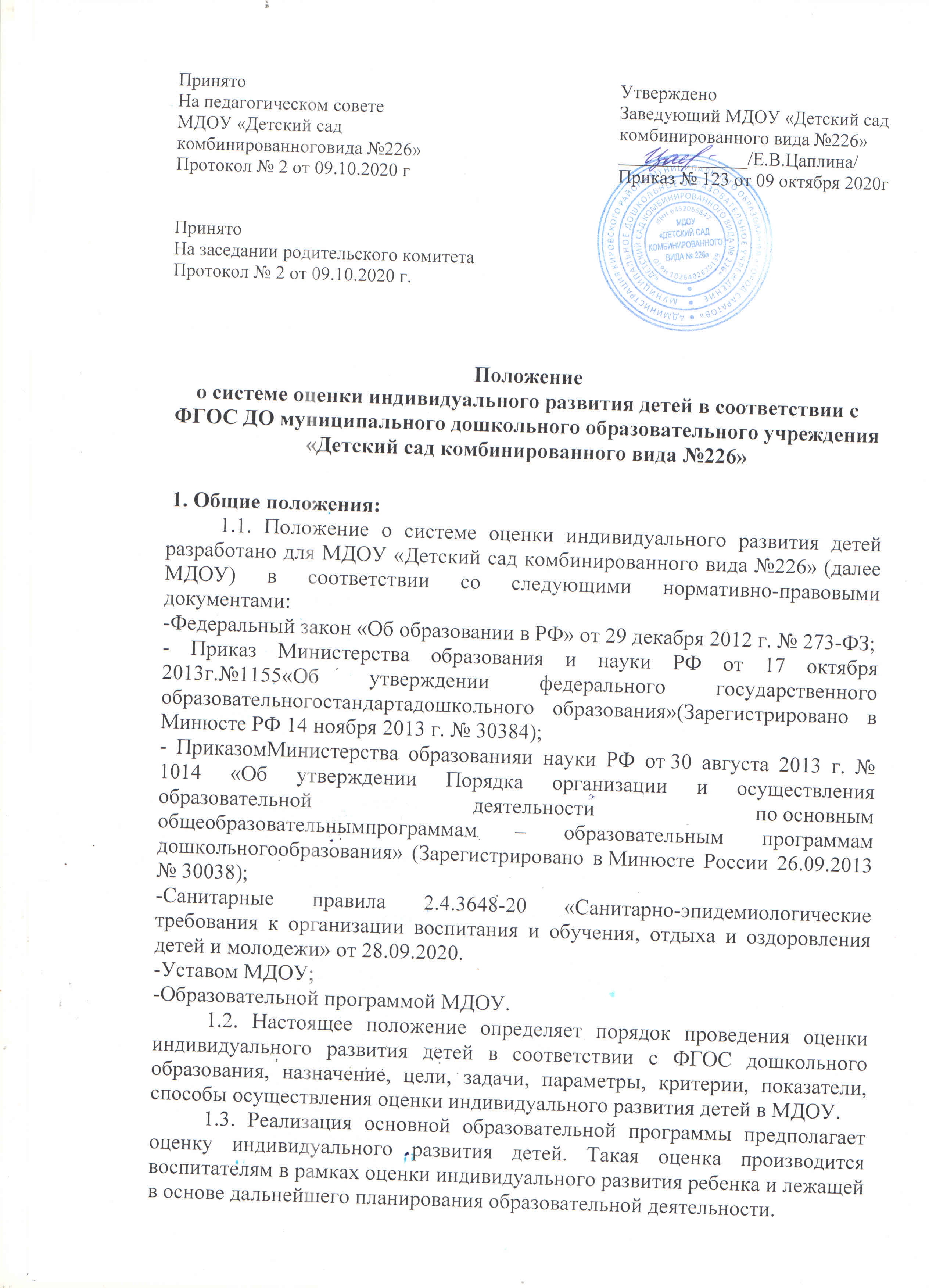 